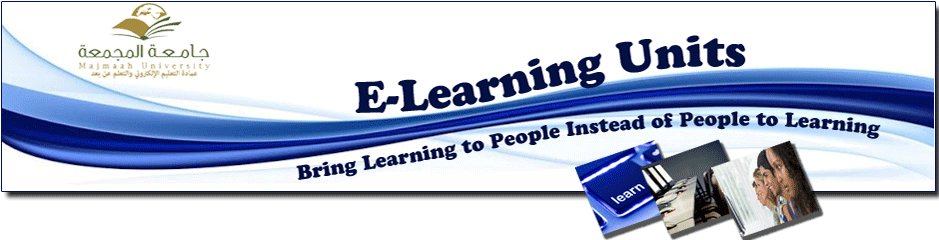 وحدة التعليم الالكتروني والتعلم  عن بعد النسائيه بكلية التربية بالزلفي تقيم حفل تكريم للمشاركين بالانشطة والدوراتاقامت وحدة التعليم الالكتروني والتعلم  عن بعد النسائيه بكلية التربية بالزلفي حفل ختام انشطة الوحدة لتكريم المشاركين بالانشطة والدورات من الموظفات وعضوات هيئة التدريس حيث تم تقديم الشكر من قبل مسؤولة التدريب بالكلية الاستاذه منيره البداح لجميع من شارك خلال الفصل, وفي نهاية الحفل تم توزيع جوائز وشهادات شكر وتقدير, وقد حضر الحفل وكيلة الكلية للشؤن التعليمية والمدربات المرشحات ومنسقات الأقسام وحيث بدأ الحفل بكلمة رئيسة وحدة التعليم الإلكتروني والتعلم شكرت فيها كل من ساهم بالمقترحات ونهوض الوحدة والمساندة في التدريب وبيان أعمال الوحدة ومنجزاتها، وبعد ذلك تم عرض فيديو يوضح مسيرة الوحدة وأبرز المناشط المعدة.  تجدر الإشارة الى أن وحدة التعليم الإلكتروني النسائية بكلية التربية بالزلفي تقوم بجهود ملموسة في سبيل تطور وتنشيط أعمال التعليم الإلكتروني وفق خطط مدروسة وجودة في التنفيذ .